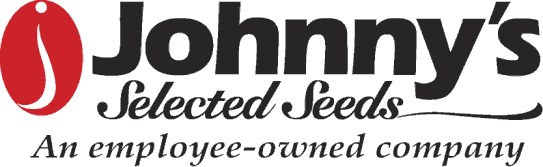 Marketing CoordinatorPosition SummaryJohnny’s is seeking a detail-oriented professional to join our Marketing team. In the role, you will work on a tightknit e-commerce team to improve the Johnny’s website and optimize our digital marketing efforts for customer engagement and sales growth.Strong written communication is a must. Desire to learn and grow in the role is essential. Bachelor’s degree preferred. Marketing experience, especially in web/digital, a plus.Tools used include Google Analytics, JIRA, MS Excel & Access, and others.Primarily remote-work position will report to the E-Commerce Manager. Key ResponsibilitiesPosition will be responsible for varying levels of strategy, planning and execution in the following areas:Website User ExperienceDigital Advertising & Promotions Customer CommunicationEmail Marketing Data and Information maintenanceIn your cover letter, please tell us what you can bring to the team AND please tell us about a website or brand that you feel provides a great user-experience. What makes the experience so good?BenefitsHealth Insurance (HMO, PPO, HSA)Dental InsuranceVision InsuranceFlexible Spending Account (Medical & Dependent Care)Employee Stock Ownership Plan & Profit Sharing401(k)Employee DiscountMaternity/Paternity/Adoption & Foster Care LeaveCompany Paid Life InsuranceVoluntary Life InsuranceVoluntary Pet InsuranceCompany Paid Short- & Long-Term Disability InsurancePaid Time OffEducational AssistanceJOHNNY’S SELECTED SEEDS was established in 1973 by our Founder, Rob Johnston, Jr.  Today we are 100% Employee Owned.   Johnny’s mission is Helping families, friends, and communities to feed one another by providing superior seeds, tools, information, and service.   Johnny’s is renowned for our exceptional customer service offering seeds, tools, supplies and information to direct-market growers and avid home gardeners. We source, breed, trial, and sell outstanding selected varieties of vegetables, cut flowers, herbs, and farm seed, as well as thoughtfully designed tools and equipment. We take pride in the wealth of information and depth of experience we offer our customer base, nationwide and globally.  We are a strong, stable company focused on growth while still maintaining our small company feel and staying true to our roots.  Beautiful Central Maine, where our research farm, warehouse, and offices are located, is the perfect launching point for an active, four-season lifestyle. Geographically situated halfway between Maine’s mountains and its 4500-mile-long coastline, we’re a short drive away from resorts, parks, and harbors renowned for a rich diversity of recreational and cultural opportunities.  If you are passionate about good, healthy food and would choose to work for a company with fellow co-owners who are passionate about our mission and values, Johnny’s may be the place for you! Johnny’s Selected Seeds is an equal opportunity employer and does not discriminate against otherwise qualified applicants on the basis of race, color, creed, religion, ancestry, age, sex, marital status, national origin, disability or handicap, or veteran status. 